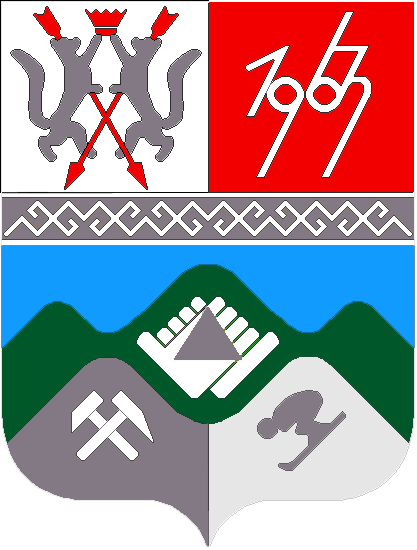 КЕМЕРОВСКАЯ ОБЛАСТЬТАШТАГОЛЬСКИЙ МУНИЦИПАЛЬНЫЙ РАЙОНАДМИНИСТРАЦИЯТАШТАГОЛЬСКОГО МУНИЦИПАЛЬНОГО РАЙОНАПОСТАНОВЛЕНИЕот «22»  мая 2018 г. № 334-пО внесении изменений в Положение о порядке исполнения бюджета Таштагольского муниципального района по расходам и санкционирования оплаты денежных обязательств получателей бюджетных средств, утвержденное постановлением администрации Таштагольского муниципального района № 965-п от 07.12.2017В соответствии со статьей 219 Бюджетного кодекса Российской Федерации, Федеральным законом от 06.10.2003 N 131-ФЗ «Об общих принципах организации местного самоуправления в Российской Федерации», Уставом Таштагольского муниципального района, администрация Таштагольского муниципального района постановляет:	1. Внести в Положение о порядке исполнения бюджета Таштагольского муниципального района по расходам и санкционирования оплаты денежных обязательств получателей бюджетных средств, утвержденное постановлением администрации Таштагольского муниципального района № 965-п от 07.12.2017 изменения следующего содержания:1.1. Пункт 4.7. Раздела 4. Санкционирование оплаты денежных обязательств Положения изложить в новой редакции:«4.7. Санкционирование оплаты денежных обязательств осуществляется Органом, осуществляющим отдельные функции по исполнению бюджета,  после проверки наличия документов, подтверждающих возникновение денежного обязательства представляемых получателями средств местного бюджета в соответствии с пунктом 3.4. Положения. Муниципальные контракты (договоры), подлежащие включению в реестр контрактов, подлежат проверке на наличие в реестре контрактов на Официальном сайте Российской Федерации в сети Интернет www.zakupki.gov.ru».1.2. Раздел 4. Санкционирование оплаты денежных обязательств Положения дополнить пунктом 4.15. следующего содержания:          «4.15.  Орган, осуществляющий отдельные функции по исполнению бюджета, осуществляет контроль за наличием в платежном документе данных для осуществления налоговых и иных обязательных платежей в бюджеты бюджетной системы Российской Федерации, предусмотренных Правилами указания информации в реквизитах распоряжений о переводе денежных средств в уплату платежей в бюджетную систему Российской Федерации.».1.3. В Положении слова «Управление» заменить словами «Орган, осуществляющий отдельные функции по исполнению бюджета».2. Настоящее постановление опубликовать в газете «Красная Шория» и разместить на официальном сайте Администрации «Таштагольского муниципального района» в сети Интернет.3.  Контроль за исполнением настоящего постановления возложить на заместителя Главы Таштагольского муниципального района  В.С. Швайгерт.4. Настоящее постановление вступает в силу с момента официального опубликования. Глава Таштагольского муниципального района                                                            В.Н. Макута